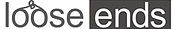 Data Protection PolicyIntroduction:The General Data Protection RegulationThe General Data Protection Regulation “GDPR” is effective in the United Kingdom from 25th May, 2018.  It replaces the existing law on data protection (the Data Protection Act 1998) and gives individuals more rights and protection regarding how their personal data is used by organisations.  All organisations, regardless of size and scope, are required to comply.AccountabilityThe GDPR places a much greater emphasis on transparency, openness and the documents that need to be kept in order to show compliance with the legislation.  This is incorporated within the idea of “accountability”.Data Protection Officer (DPO)Under the GDPR a Data Protection Officer must be appointed if:The organisation is a public authorityCore activities require large scale, regular and systematic monitoring of individuals (for example, online behaviour tracking)Core activities consist of large scale processing of special categories of data or data relating to criminal convictions and offences.A DPO can be appointed voluntarily but the same requirements of the position and tasks will apply had the appointment been mandatory.Principles v regulationsThe GDPR forms a set of guiding principles for interpretation depending on the size of an organisation and the risks involved.  It does not provide a set of rules and/or regulations.Loose EndsThe Data Protection Policy for Loose Ends has been prepared in accordance with GDPR.Glossary of terms:Consent is a positive, active, unambiguous confirmation of a data subject’s agreement to have their data processed for a particular purpose.  Consent must be easy to withdraw and must be freely given, provided on an opt-in basis rather than opt-out.Data controller is the person or organisation who determines the how and what of data processing.Data processor is the person that processes the data on behalf of the controller.Data subject is the person about whom personal data is processed.Personal data is information about a living individual which is capable of identifying that individual e.g. a name, email address or photo.Privacy Notice is a notice from a data controller to a data subject describing how personal data will be used and what rights the data subject has.Processing is anything done with/to personal data (obtaining, recording, adapting or holding/storing) personal data.Sensitive personal data is described in the GDPR as “special categories of data” and is the following types of personal data about a data subject:Racial or ethnic originPolitical opinionsReligious beliefsTrade union membershipPhysical or mental health or conditionSexual life or orientationGenetic dataBiometric dataLoose Ends - Data Protection OfficerLoose Ends does not meet the criteria for a Data Protection Officer and one has not been appointed.Home workingLoose Ends is supported by a number of home-based volunteers who use their own electronic equipment to fulfil their roles within the charity. Loose Ends will provide advice and guidance to home-based volunteers to maintain the security of data remotely (see Data Retention Policy Section 3).Roles and ResponsibilitiesTransparencyGDPR requires Loose Ends to evidence its compliance with Data Protection principles by addressing the following five questions with regard to the data it processes:What is the data collected for?What is the lawful basis on which is has been collected?Does anybody share the data?How long is the data kept for and why?What happens to the data when it is no longer required?EvidenceCompliance with the principles of the GDPR is given in the following tables:ConsentWhere consent is relied on as the lawful basis for processing any personal data, the GDPR requires that it must have been freely given, specific, informed, unambiguous and be able to be withdrawn.  How and when Loose Ends obtained the consent is recorded.Privacy NoticeThe Loose Ends Privacy Notice (Appendix A) is available by clicking on the appropriate link on the Loose Ends website or on receipt of a written or verbal request.  All written or verbal requests for a copy of the privacy notice are recorded.Data BreachesA personal data breach is one that leads to the accidental or unlawful destruction, loss, alteration, unauthorised disclosure of, or access to personal data.  Loose Ends will inform the Information Commissioner’s Office and the individuals concerned within 72 hours where the following criteria have been met: The breach is likely to result in a high risk for the rights and freedoms of the data subjectAppropriate technical and organisational protections were not in place at the time of the incidentThe breach would not trigger disproportionate efforts eg a public information campaign so that affected individuals can be effectively informed.Subject Access RequestsLoose Ends recognises that under the GDPR, individuals will have the right to obtain:confirmation that their data is being processedaccess to their personal dataother supplementary information so that they are aware of and can verify the lawfulness of the processing.Copies of the information will be provided free of charge but a “reasonable fee” will be charged when a request is manifestly unfounded, excessive or repetitive.  A “reasonable fee” will also be charged for further copies of the same information.ReviewThe Trustees and Management Committee of Loose Ends will review this policy on an annual basis.Loose Ends does not currently actively participate in marketing activities.  Should the position change this policy would be reviewed immediately.AdoptionThis policy was adopted on 6th June, 2018Role:Responsibility:Data ControllerLoose Ends (the organisation)Data ProcessorsRota ManagerRecruitment ManagerTreasurerSecretary Minutes SecretarySignposting coordinatorDonations coordinatorTraining ManagerData SubjectsDonorsSuppliersVolunteersClientsData ProcessorRota Manager (Sessions and food collection)Data CollectedVolunteer details Supervisor details *Reason for collectionTo create, update and circulate the staffing rota for Loose Ends sessionsBasis for collectionConsent/Legitimate InterestsSharing the dataVolunteers and SupervisorsNote*A supervisor is a special category of volunteerData ProcessorRecruitment ManagerData collectedNew volunteer details Reason for collectionTo identify and contact volunteersTo record membership of Loose Ends Basis for collectionConsent/Legitimate InterestsSharing the dataTraining Manager, Rota Manager and AdministratorData ProcessorTreasurerData CollectedDonor/sponsor detailsSupplier detailsReason for collectionTo produce Annual Accounts and monthly management reportsBasis for collectionLegal Obligation Sharing the dataIndependent Examiner, Trustees/Management CommitteeData ProcessorMinutes SecretaryData CollectedManagement committee/trustee detailsFriends of Loose Ends detailsSponsor/donor details Reason for collectionTo manage Trustee/Management Committee Meetings and Annual General MeetingBasis for collectionConsent/Legitimate InterestsSharing the dataTrustees/Management CommitteeData ProcessorSecretaryData CollectedManagement committee/trustee detailsFriends of Loose Ends detailsSponsor/donor details Volunteer detailsReason for collectionTo share information with Trustees/Management and volunteersBasis for collectionConsent/Legitimate InterestsSharing the dataTrustees/Management Committee and volunteersData ProcessorSignposting coordinatorData CollectedContact details for signpostingReason for collectionTo share information with signposting contacts and provide guidanceBasis for collectionConsent/Legitimate InterestsSharing the dataSignposting contactsData ProcessorDonations coordinatorData CollectedDonor detailsReason for collectionTo manage/acknowledge incoming donations of goods Basis for collectionConsent/Legitimate InterestsSharing the dataVolunteers (limited number on a need to know basis)Data ProcessorTraining ManagerData CollectedVolunteer detailsReason for collectionTo evaluate training requirements and co-ordinate training coursesBasis for collectionConsent/Legitimate InterestsSharing the dataVolunteers (limited number on a need to know basis)